Załącznik 2FORMULARZ OFERTY„EC1 Łódź-Miasto Kultury” w Łodzi 
ul. Targowa 1/3 90-022 ŁódźPostępowanie nr 386/CKNI/BSU/2020W odpowiedzi na zaproszenie do składania ofert w postępowaniu dostawę 30 tabletów 
z oprogramowaniemMy niżej podpisani:/nazwa (firmo) dokładny adres Wykonawcy, NIP/SKŁADAMY OFERTĘ na wykonanie przedmiotu zamówienia zgodnie z treścią zaproszenia do składania ofert.ZAPOZNALIŚMY SIĘ z treścią zapytania i nie wnosimy do niego zastrzeżeń oraz otrzymaliśmy wszystkie informacje niezbędne do przygotowania niniejszej oferty.AKCEPTUJEMY treść istotnych postanowień umowy, a w razie wyboru oferty jako najkorzystniejszej, zobowiązujemy się do podpisania na ww. warunkach, w terminie
 i miejscu wskazanym przez Zamawiającego.OFERUJEMY wykonanie przedmiotu zamówienia w łącznej cenie netto:………… zł (słownie.........), plus podatek w kwocie ………… zł (słownie.........), co daje cenę brutto: ………… zł (słownie.........).ZOBOWIĄZUJEMY SIĘ do wykonania zamówienia zgodnie z opisem przedmiotu zamówienia poprzez dostarczenie asortymentu fabrycznie nowego bez wad, zgodnego ze specyfikacją oraz ustaleniami dokonanymi w porozumieniu z Zamawiającym.ZOBOWIĄZUJEMY SIĘ do wykonania zamówienia z należytą starannością, w terminie
 i miejscu dostaw ustalonym z Zamawiającym.AKCEPTUJEMY warunki płatności określone w istotnych postanowieniach umowy tj. termin płatności do 30 dni od dnia dostarczenia do Zamawiającego prawidłowo wystawionej faktury wraz z podpisanym protokołem końcowym odbioru dostawy.INFORMUJEMY że niniejsza oferta prowadzi do powstania u Zamawiającego obowiązku podatkowego zgodnie z przepisami o podatku od towarów i usług.UWAŻAMY SIĘ za związanych niniejszą ofertą przez okres 30 dni od dnia upływu terminu składania ofert.BĘDZIEMY powierzać realizację umowy lub jakiejkolwiek jej części podwykonawcom – TAK/NIE.WSZELKĄ KORESPONDENCJĘ w sprawie niniejszego postępowania należy kierować do:Imię i nazwisko: ………………………………………………………………………………………………………………….Adres:………………………………………………………………………………………………………………………………….Telefon:……………………………………………Adres e-mail:……………………………………………………………….OSOBĄ ODPOWIEDZIALNĄ za realizacje umowy ze strony Wykonawcy (§9 ust. 1 IPU) będzie:Imię i nazwisko: …………………………………………………………………………………………………………………..Telefon:……………………………………………Adres e-mail:………………………………………………………….. dnia - 2020 roku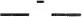 ...............................................................................Podpisy i pieczątki imienne przedstawicieli Wykonawcyupoważnionych do jego reprezentowaniaL.p.PrzedmiotNazwa producenta, pełny nr katalogowyCena jednostkowa netto [zł]Stawka podatku VAT [%]Cena jednostkowa brutto [zł]1.Tablet Typ 1 (zgodny z OPZ)2.Tablet Typ 2 (zgodny z OPZ)L.p.Nazwa (rodzaj) towaru, którego dostawa będzie prowadzić do powstania obowiązku podatkowego po stronie zamawiającegoWartość towaru bez kwoty podatku VAT1.2.